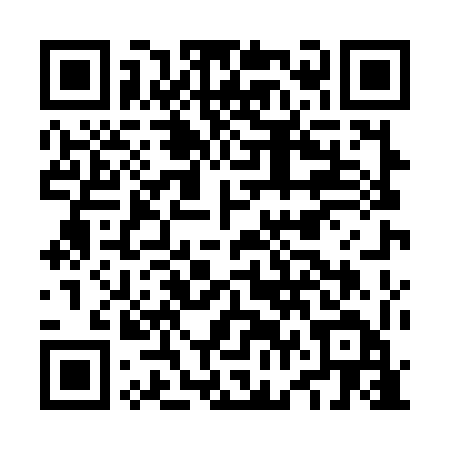 Ramadan times for Toonoja, EstoniaMon 11 Mar 2024 - Wed 10 Apr 2024High Latitude Method: Angle Based RulePrayer Calculation Method: Muslim World LeagueAsar Calculation Method: HanafiPrayer times provided by https://www.salahtimes.comDateDayFajrSuhurSunriseDhuhrAsrIftarMaghribIsha11Mon4:324:326:4612:294:096:146:148:2012Tue4:294:296:4312:294:106:166:168:2313Wed4:254:256:4112:294:126:196:198:2614Thu4:224:226:3812:294:146:216:218:2815Fri4:194:196:3512:284:166:236:238:3116Sat4:164:166:3212:284:186:256:258:3417Sun4:124:126:2912:284:206:286:288:3618Mon4:094:096:2612:274:226:306:308:3919Tue4:054:056:2312:274:246:326:328:4220Wed4:024:026:2012:274:256:356:358:4521Thu3:583:586:1812:274:276:376:378:4722Fri3:553:556:1512:264:296:396:398:5023Sat3:513:516:1212:264:316:416:418:5324Sun3:483:486:0912:264:336:446:448:5625Mon3:443:446:0612:254:346:466:468:5926Tue3:403:406:0312:254:366:486:489:0227Wed3:363:366:0012:254:386:516:519:0528Thu3:333:335:5712:244:406:536:539:0829Fri3:293:295:5512:244:416:556:559:1230Sat3:253:255:5212:244:436:576:579:1531Sun4:214:216:491:245:458:008:0010:181Mon4:174:176:461:235:468:028:0210:222Tue4:124:126:431:235:488:048:0410:253Wed4:084:086:401:235:508:068:0610:284Thu4:044:046:371:225:518:098:0910:325Fri4:004:006:341:225:538:118:1110:356Sat3:553:556:321:225:558:138:1310:397Sun3:513:516:291:225:568:168:1610:438Mon3:463:466:261:215:588:188:1810:479Tue3:413:416:231:216:008:208:2010:5110Wed3:373:376:201:216:018:228:2210:55